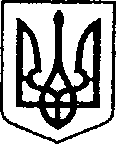                                                                      УКРАЇНАЧЕРНІГІВСЬКА ОБЛАСТЬН І Ж И Н С Ь К А    М І С Ь К А    Р А Д АВ И К О Н А В Ч И Й    К О М І Т Е ТР І Ш Е Н Н Явід «06» квітня 2023  р.			м. Ніжин		           	№ 119Про погодження тарифів на платнімедичні послуги, що надаються комунальним некомерційнимпідприємством «Ніжинська міська стоматологічна поліклініка»	Відповідно до статей 28, 32, 42, 59 Закону України «Про місцеве самоврядування в Україні», постанови Кабінету Міністрів України від 17 вересня 1996 року № 1138 «Про затвердження переліку платних послуг, які надаються в державних і комунальних закладах охорони здоров’я та вищих медичних навчальних закладах» (зі змінами) керуючись статутом комунального некомерційного підприємства «Ніжинська міська стоматологічна поліклініка», виконавчий комітет Ніжинської міської ради вирішив:     1.Погодити тарифи на платні медичні послуги, що надаються відділенням терапевтичної стоматології з кабінетом по лікуванню хвороб пародонту і слизової оболонки ротової порожнини, кабінетом хірургічної стоматології з операційним блоком, фізіотерапевтичним кабінетом, рентгенологічним кабінетом та відділенням стоматології дитячого віку (дитячим відділенням)  комунального некомерційного підприємства «Ніжинська міська стоматологічна поліклініка». Тарифи додаються (додаток №1).2. Дане рішення набуває чинності з дня його офіційного оприлюднення.3. Рішення виконавчого комітету Ніжинської міської ради від 25.06.2020 року №207 та рішення виконавчого комітету Ніжинської міської ради від 23.02.2023 року №69 вважати такими, що втратили чинність.     4.Виконуючому обов’язки директора комунального некомерційного підприємства «Ніжинська міська стоматологічна поліклініка» Антоніні Береговій забезпечити оприлюднення даного рішення на офіційному сайті Ніжинської міської ради.    5.Контроль за виконанням даного рішення покласти на заступника міського голови з питань діяльності виконавчих органів ради Ірину Грозенко.Міський голова							         Олександр КОДОЛАВізує :В.о. директораКНП «Ніжинська міська стоматологічна поліклініка»                                                  Антоніна БЕРЕГОВАПогоджують :Заступник міського голови зпитань діяльності виконавчихорганів ради                                                                         Ірина ГРОЗЕНКОКеруючий справами виконавчогокомітету Ніжинської міської ради                                      Валерій САЛОГУБНачальник відділу економікита інвестиційної діяльності                                                 Тетяна ГАВРИШНачальник відділу юридично-кадрового забезпечення                                                      В’ячеслав ЛЕГА                                                                  Додаток №1                                                                                до рішення виконавчого комітету								№119 від «06» квітня 2023ТАРИФИна платні медичні послуги, що надається комунальним некомерційним підприємством «Ніжинська міська стоматологічна поліклініка»Примітка:Тарифи діють до затвердження нових.У випадку зміни цін на медикаменти, матеріали та підвищення заробітної плати дані тарифи можуть бути змінені.Розрахунок тарифів за виклик лікаря на дім проводити за фактично витрачений час (прибуття та повернення) пропорційно розрахунку встановленого тарифу за 1 годину.Податок на додану вартість не враховано в тарифи, згідно Податкового кодексу України, пункт 197.1.5 статті 197 розділ V Податкового кодексу України.В.о. директора			                                                Антоніна БЕРЕГОВА№Найменування послугиОдиниця виміруТариф без ПДВ, грнТЕРАПЕВТИЧНИЙ РОЗДІЛТЕРАПЕВТИЧНИЙ РОЗДІЛТЕРАПЕВТИЧНИЙ РОЗДІЛТЕРАПЕВТИЧНИЙ РОЗДІЛ1Огляд хворого (включає запис анамнезу, фізичних обстежень, запланованої програми діагностики та лікування) в терапіїПослуга80,002Повторний огляд в терапіїПослуга30,003Профілактичний стоматологічний огляд (включає стоматологічне обстеження на амбулаторному прийомі та складання плану профілактики)Послуга80,004Аналіз прицільної рентгенограмиПослуга30,005Знеболювання в терапіїПослуга90,006Зняття зубного каменю, нальоту за допомогою ультразвукового апарата з усіх зубівПослуга450,007Препарування каріозної порожнини (або трепанація коронки), розкриття рогу пульпової камериПослуга110,008Накладання девіталізуючої пасти та пов’язкиПослуга70,009Екстерпація пульпи з одного кореня зубаПослуга80,0010Пломбування одного каналу кореня зуба пастою, що полімеризуєтьсяПослуга100,0011Пломбування одного каналу кореня зуба пастою, що полімеризується та гутаперчевими штифтамиПослуга190,0012Накладання лікувальної пов’язки при лікуванні карієсу та його ускладненняхПослуга80,0013Інструментальна та медикаментозна обробка одного каналу зубаПослуга110,0014Механічне та хімічне розширення облітерованого каналу зуба (ендомотор)Послуга460,0015Розпломбування кореневого каналу зуба, запломбованого пастою, що полімеризується або цементомПослуга330,0016Вилучення стороннього тіла із каналу зубаПослуга370,0017Фіксація одного титанового штифтаПослуга190,0018Фіксація одного скловолоконного штифтаПослуга270,0019Відновлення зруйнованої коронки однокореневого зуба за допомогою світлополімерного матеріалу типу Лателюкс (без урахування фіксації штифта)Послуга330,0020Відновлення зруйнованої коронки однокореневого зуба за допомогою світлополімерного матеріалу типу Нео Спектра (без урахування фіксації штифта)Послуга520,0021Відновлення зруйнованої коронки двокореневого зуба за допомогою світлополімерного матеріалу типу Лателюкс (без урахування фіксації штифта)Послуга350,0022Відновлення зруйнованої коронки двокореневого зуба за допомогою світлополімерного матеріалу типу Нео Спектра (без урахування фіксації штифта)Послуга570,0023Відновлення зруйнованої коронки трикореневого зуба за допомогою світлополімерного матеріалу типу Лателюкс (без урахування фіксації штифта)Послуга370,0024Відновлення зруйнованої коронки трикореневого зуба за допомогою світлополімерного матеріалу типу Нео Спектра (без урахування фіксації штифта)Послуга630,0025Лікування захворювань пародонту: накладання лікувальної пов’язки на ясна та зубоясневі кишені (одне відвідування)Послуга80,0026Лікування парадонтозу ін’єкцієюПослуга40,0027Шинування 4-х зубів шинуючою стрічкою та світлополімерним матеріаломПослуга590,0028Накладання тимчасової пломби та герметичної пов’язкиПослуга40,0029Виготовлення і накладання вкладки в однокореневий зубПослуга420,0030Виготовлення і накладання вкладки в багатокореневий зубПослуга640,0031Накладання пломби при лікуванні поверхневого та середнього карієсу за допомогою склоіономерного цементу хімічного затвердінняПослуга120,0032Накладання пломби при лікуванні глибокого карієсу за допомогою склоіономерного цементу хімічного затвердінняПослуга210,0033Накладання пломби при лікуванні поверхневого та середнього карієсу за допомогою світлополімерного матеріалу типу Лателюкс Послуга270,0034Накладання пломби при лікуванні глибокого карієсу за допомогою світлополімерного матеріалу типу Лателюкс Послуга320,0035Накладання пломби при лікуванні поверхневого та середнього карієсу за допомогою світлополімерного матеріалу типу Нео СпектраПослуга490,0036Накладання пломби при лікуванні глибокого карієсу за допомогою світлополімерного матеріалу типу Нео СпектраПослуга570,0037Реставрація анатомічної форми фронтального зуба за допомогою світлополімерного матеріалу типу Нео Спектра (без урахування фіксації штифта)Послуга770,0038Внутрішньошкірна алергологічна проба (без урахування вартості медикаментів)Послуга60,0039Надання стоматологічної допомоги на дому хворим, що прикуті до ліжка (одна година) (лікувально-консультативна робота сплачується додатково)Послуга360,00ХІРУРГІЧНИЙ РОЗДІЛХІРУРГІЧНИЙ РОЗДІЛХІРУРГІЧНИЙ РОЗДІЛХІРУРГІЧНИЙ РОЗДІЛ40Первинний огляд хворого в хірургії, консультація хворогоПослуга80,0041Знеболювання в хірургіїПослуга90,0042Аналіз прицільної рентгенограмиПослуга30,0043Видалення тимчасового зубаПослуга110,0044Видалення зуба простеПослуга160,0045Видалення однокореневого зуба складнеПослуга370,0046Видалення двокореневого зуба складнеПослуга400,0047Видалення трикореневого зуба складнеПослуга460,0048Видалення зуба за ортодонтичними показаннямиПослуга130,0049Атипове видалення зуба мудростіПослуга490,0050Атипове видалення дистопованого зубаПослуга550,0051Видалення зуба з викроюванням слизово-періостального клаптя, випилюванням фрагмента кортикальної пластинки альвеолярного паросткаПослуга580,0052Перев’язка після складного хірургічного втручання, припинення кровотечіПослуга140,0053Накладання швів на лунку після видалення зубаПослуга120,0054Зняття швівПослуга40,0055Розкриття абсцесу, дренуванняПослуга130,0056Видалення доброякісних новоутворень альвеолярного паросткаПослуга260,0057Кюретаж лункиПослуга100,0058Медикаментозне лікування альвеоліту, перикоронаритуПослуга80,0059Видалення епуліду з ростковою зоною, гранульомиПослуга330,0060Резекція капюшонаПослуга110,0061Промивання капюшонаПослуга100,0062Розтин окістяПослуга100,0063АльвеолектоміяПослуга130,0064Видалення доброякісного новоутворення язикаПослуга200,0065Видалення доброякісних новоутворень м’яких тканин ротової порожнини (палпіломи, фіброми та ін.)Послуга260,0066Дренування абсцесу при розтині слинної залози або протокиПослуга200,0067Бужування отвору протоки залозиПослуга150,0068Видалення каменю із протоки слинної залозиПослуга130,0069Розтин і дренування абсцесів піднебінняПослуга130,0070Пластика вуздечки язика (губи)Послуга160,0071Первинна хірургічна обробка раниПослуга140,0072Коагуляція ясенПослуга70,0073ГінгівектоміяПослуга250,00ФІЗІОТЕРАПЕВТИЧНІ ПРОЦЕДУРИФІЗІОТЕРАПЕВТИЧНІ ПРОЦЕДУРИФІЗІОТЕРАПЕВТИЧНІ ПРОЦЕДУРИФІЗІОТЕРАПЕВТИЧНІ ПРОЦЕДУРИ74Електрофорез для профілактики карієсу: електрофорез 10 % розчину глюконату кальціюПослуга80,0075Електрофорез для відновлення структури зуба: електрофорез 10 % розчину хлорид кальціюПослуга110,0076Електрофорез  при парадонтитіПослуга130,0077Електрофорез анестетиків: електрофорез септонестПослуга130,0078Вакуум-електрофорезПослуга70,0079Лазеротерапія від 2 хвилинПослуга40,0080Лазеротерапія від 10 хвилинПослуга70,0081УФО-терапія (КУФ)Послуга30,0082СВЧ-терапіяПослуга90,0083УВЧ- терапія Послуга60,0084Дарсонвалізація місцеваПослуга70,0085Дарсонвалізація порожнини ротаПослуга60,0086Ультразвукова терапіяПослуга70,0087УльтрафонофорезПослуга80,0088Інгаляція травамиПослуга40,00РЕНТГЕНОЛОГІЧНЕ ДОСЛІДЖЕННЯРЕНТГЕНОЛОГІЧНЕ ДОСЛІДЖЕННЯРЕНТГЕНОЛОГІЧНЕ ДОСЛІДЖЕННЯРЕНТГЕНОЛОГІЧНЕ ДОСЛІДЖЕННЯ89Рентгенографія зубаПослуга80,00ТЕРАПЕВТИЧНА ТА ХІРУРГІЧНА СТОМАТОЛОГІЧНА ДОПОМОГА ДІТЯМТЕРАПЕВТИЧНА ТА ХІРУРГІЧНА СТОМАТОЛОГІЧНА ДОПОМОГА ДІТЯМТЕРАПЕВТИЧНА ТА ХІРУРГІЧНА СТОМАТОЛОГІЧНА ДОПОМОГА ДІТЯМТЕРАПЕВТИЧНА ТА ХІРУРГІЧНА СТОМАТОЛОГІЧНА ДОПОМОГА ДІТЯМ90Первинний огляд хворого (включає запис анамнезу, фізичних обстежень, запланованої програми діагностики та лікування)Послуга60,0091Повторний оглядПослуга30,0092Профілактичний стоматологічний огляд (включає стоматологічне обстеження на амбулаторному прийомі та складання плану профілактики)Послуга60,0093Аналіз прицільної рентгенограмиПослуга30,0094Знеболювання аплікаційнеПослуга20,0095Знеболювання провідниковеПослуга70,0096Видалення м’якого зубного нальотуПослуга130,0097Зняття зубного каменю, нальоту за допомогою ультразвукового апарата з усіх зубівПослуга370,0098Навчання гігієні ротової порожниниПослуга50,0099Препарування каріозної порожнини (або трепанація коронки), розкриття рогу пульпової камериПослуга90,00100Накладання девіталізуючої пасти та пов’язкиПослуга60,00101Екстерпація пульпи з одного кореня зубаПослуга70,00102ПульпоектоміяПослуга120,00103Пломбування одного каналу кореня зуба тимчасового прикусуПослуга80,00104Пломбування одного каналу кореня зуба пастою, що полімеризуєтьсяПослуга80,00105Накладання лікувальної пов’язки при лікуванні карієсу та його ускладненняхПослуга70,00106Інструментальна та медикаментозна обробка одного каналу зубаПослуга90,00107Зняття тимчасової пломбиПослуга30,00108Видалення постійної пломбиПослуга70,00109Механічне та хімічне розширення облітерованого каналу зуба (ендомотор)Послуга380,00110Розпломбування кореневого каналу зуба, запломбованого пастою, що полімеризується, або цементомПослуга270,00111Вилучення стороннього тіла із каналу зубаПослуга300,00112Відновлення зруйнованої коронки однокореневого зуба за допомогою композитного матеріалуПослуга240,00113Відновлення зруйнованої коронки двокореневого зуба за допомогою композитного матеріалуПослуга240,00114Відновлення зруйнованої коронки трикореневого зуба за допомогою композитного матеріалуПослуга250,00115Відновлення зруйнованої коронки однокореневого зуба за допомогою світлополімерного матеріалу типу ЛателюксПослуга270,00116Відновлення зруйнованої коронки однокореневого зуба за допомогою світлополімерного матеріалу типу Нео СпектраПослуга430,00117Відновлення зруйнованої коронки двокореневого зуба за допомогою світлополімерного матеріалу типу ЛателюксПослуга290,00118Відновлення зруйнованої коронки двокореневого зуба за допомогою світлополімерного матеріалу типу Нео СпектраПослуга470,00119Відновлення зруйнованої коронки трикореневого зуба за допомогою світлополімерного матеріалу типу ЛателюксПослуга310,00120Відновлення зруйнованої коронки трикореневого зуба за допомогою світлополімерного матеріалу типу Нео СпектраПослуга520,00121Лікування захворювань пародонту: накладання лікувальної пов’язки на ясна та зубоясневі кишені (одне відвідування)Послуга60,00122Накладання тимчасової пломби та герметичної пов’язкиПослуга30,00123Накладання пломби при лікуванні поверхневого та середнього карієсу за допомогою склоіномерного цементу хімічного затвердінняПослуга100,00124Накладання пломби при лікуванні глибокого карієсу за допомогою склоіномерного цементу хімічного затвердінняПослуга170,00125Накладання пломби при лікуванні поверхневого та середнього карієсу за допомогою композитного матеріалу Послуга200,00126Накладання пломби при лікуванні глибокого карієсу за допомогою композитного матеріалуПослуга210,00127Накладання пломби при лікуванні поверхневого та середнього карієсу за допомогою світлополімерного матеріалу типу Лателюкс Послуга220,00128Накладання пломби при лікуванні глибокого карієсу за допомогою світлополімерного матеріалу типу Лателюкс Послуга270,00129Накладання пломби при лікуванні поверхневого та середнього карієсу за допомогою світлополімерного матеріалу типу Нео СпектраПослуга400,00130Накладання пломби при лікуванні глибокого карієсу за допомогою світлополімерного матеріалу типу Нео СпектраПослуга470,00131Внутрішньошкірна алергологічна проба (без урахування вартості медикаментів)Послуга50,00132Відновлення анатомічної форми одного зуба при гіпоплазії або флюорозіПослуга510,00133Лікування гострих форм стоматиту (ОГС, РГС, кандідоз, травматичне ушкодження тощо)Послуга70,00134Імпрегнація срібломПослуга60,00135Покриття фісур одного зуба герметикомПослуга100,00136Місцеве застосування ремінералізуючих препаратівПослуга70,00137Видалення тимчасового зубаПослуга90,00138Видалення зуба простеПослуга140,00139Видалення однокореневого зуба складнеПослуга310,00140Видалення двокореневого зуба складнеПослуга340,00141Видалення трикореневого зуба складнеПослуга390,00142Видалення зуба за ортодонтичними показаннямиПослуга110,00143Резекція капюшонаПослуга90,00144Промивання капюшонаПослуга90,00145Надання стоматологічної допомоги на дому хворим, що прикуті до ліжка (одна година) (лікувально-консультативна робота сплачується додатково)Послуга290,00